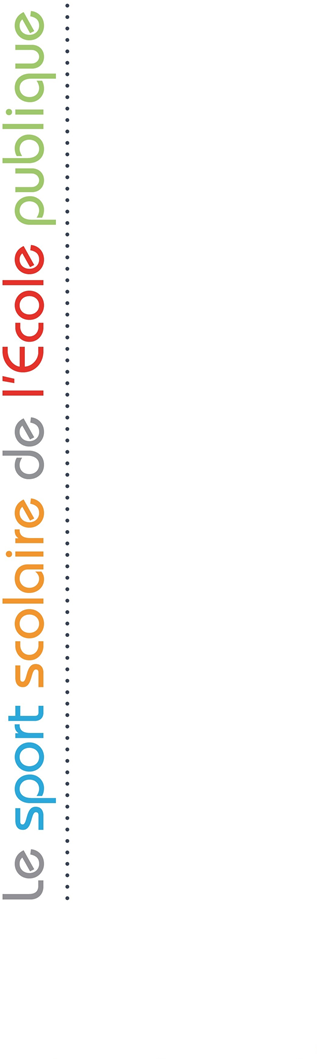 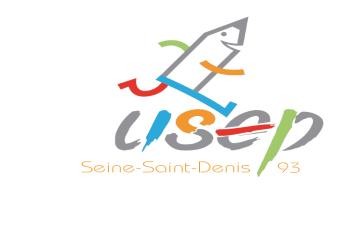 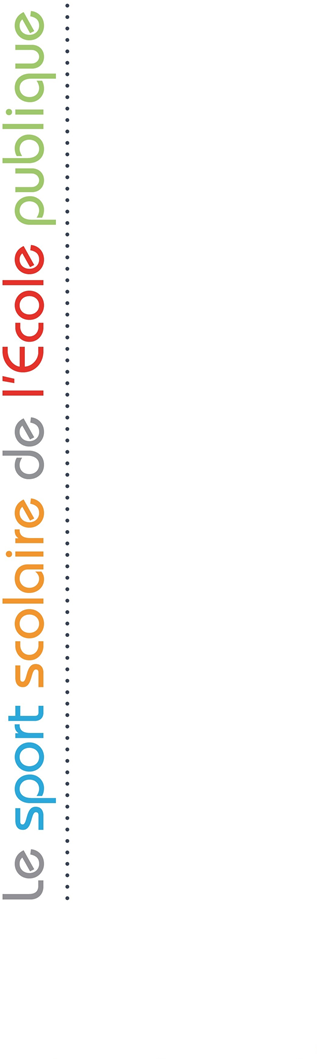 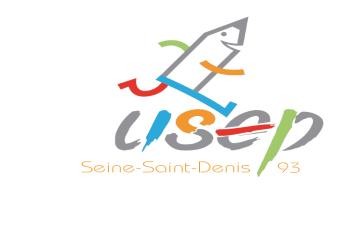 Procès-verbal d’Assemblée Générale d’une associationCes décisions concernent l’association suivante : ……………..L’Assemblée Générale s’est tenue le …………… au siège de l’association (adresse	). Laréunion est présidée par le président de l’association, (nom et prénom	), et se tientconformément aux statuts de l’association.Membres présents…………………..…………………..…………………..Ordre du jour– Rapport moral–Rapport d’activité 3 – Rapport financier 4 – Résolution5 - Débat et votesDispositions générales– Toutes les résolutions ont été adoptées par la majorité des membres présents à l’Assemblée Générale.– Tous les sujets à l’ordre du jour ont été abordés et il n’y a pas d’autres commentaires ou questions à formuler. La réunion est terminée.Président                                                                                                 Secrétaire                                                           trésorier 
Nom et Prénom                                      Nom et Prénom                                                Nom et PrénomA (ville), le ../../2023